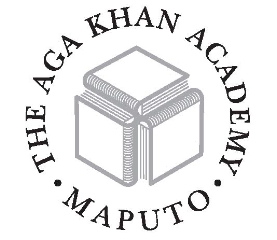 Ficha de CandidaturaApplication FormPrograma do Ensino Primário Primary Years ProgrammeInternational BaccalaureateNome do(a) Candidato(a) Applicant’s Name: _____________________________________________Academia Aga Khan, MaputoAvenida do ZimbabweDistrito da Matola, Maputo, MoçambiqueTelefone: +258 21720963Email: admissions.maputo@agakhanacademies.orgWebsite: http://www.agakhanacademies.org/maputoInformação do(a) Candidato(a) / Applicant InformationIndique, por favor, como teve conhecimento da Academia Aga Khan, Maputo / Please indicate how you came to hear about The Aga Khan Academy, MaputoExplique, por favor, a razão que o(a) levou a candidatar- se à Academia Aga Khan, Maputo / Please explain why you are applying to The Aga Khan Academy, Maputo:Informação Familiar / Family InformationIrmãos com idade igual ou inferior a 15 anos / Siblings aged 15 and underLista de verificação para a inscrição / Application Checklist:Declaração (A ser assinada pelos Pais / Encarregados de Educação) / Declaration (To be signed by Parent / Guardian)Reconhecemos que esta candidatura não admite automaticamente o candidato no Ensino Primário da Academia Aga Khan, Maputo. O historial académico, as entrevistas e os registos de avaliações são tomados em consideração. A Academia Aga Khan, Maputo reserva-se ao direito de tomar a decisão final. A recusa de prestação ou a falsificação de informação poderá resultar na retirada do(a) aluno(a).Reconhecemos que caso esta candidatura seja aceite, o(a) nosso(a) flilho(a) e nós (seus pais e/ou encarregados de educação) comprometemo-nos a cumprir com as políticas e regulamentos da Academia Aga Khan, Maputo e percebemos que a falta de cumprimento deos mesmo poderá resultar na retirada da criança da escola. Reconhecemos que mediante a aceitação, concordamos em pagar as despesas escolares aplicáveis e respeitar as opções de facturação descritas na Tabela de Taxas. Se o(a) aluno(a) desejar retirar- se da escola, deverá ser entregue por ecrito na escola uma notificação de retirada com a antecedência mínima de um semestre, ou na ausência daquela deverá ser pago o montante equivalente a um semestre de aulas.Reconhecemos que a escola vai tomar o devido cuidado e diligência dentro das suas instalações e durante as actividades escolares, mas não será responsável no caso de o(a) candidato(a) exercer qualquer comportamento imprudente ou descuidado que possa colocar em risco a sua segurança ou a dos outros ao seu redor e consequentemente causar danos ou ferimentos aos outros ou a si mesmo(a).Declaramos que todo o historial de antecedentes médicos e psicológicos foram mencionados na Ficha de Candidatura. Ao sair da escola, os estudantes deverão devolver os livros e qualquer pertence escolar que lhes tenham sido emprestados durante a sua estadia na escola.We acknowledge that this application does not automatically admit the applicant to The Aga Khan Academy, Maputo, Junior School. Academic transcripts, interviews and assessment records are taken into consideration. The Aga Khan Academy, Maputo reserves the right to make a final decision. Any falsified or withholding of information may constitute in a withdrawal of the student.We acknowledge that, should this application be accepted our child and we (his / her parents or guardians), undertake to abide by the policies and regulations of the Aga Khan Academy, Maputo and on breaking school rules, e.g. damage to school property, bodily harm to another student / teacher, our child may be asked to leave the school. We acknowledge that, upon acceptance, we agree to pay the applicable fees and abide by the billing options outlined in the Fee Schedule.  If a student wishes to withdraw from the school, a full term’s notice of withdrawal must be given or, in lieu of notice, one term’s fees must be paid to the schoolWe acknowledge that the school will take reasonable care and exercise due diligence within its premises and during school activities and will bear no responsibility should the applicant exercise any reckless and / or careless behaviour that may endanger his / her safety and others around and as such cause harm or injury to himself / herself and others.We declare that all previous medical and psychological histories are correctly reported on the Admission Form.On leaving the school, students should return text books and any school property they might have borrowed during their stay in the school.Apelido / SurnameNome Próprio / First NameNome Próprio / First NameOutro(s) Nome(s) / Middle Name(s)DN(D-M-A) / DOB (D-M-Y)Idade em 1-Agosto / Age in 1st AugustIdade em 1-Agosto / Age in 1st AugustGénero / Gender M          FCandidatura para o Ano Curricular / Applying for GradeCandidatura para o Ano Curricular / Applying for GradePeríodo Lectivo / Academic TermPeríodo Lectivo / Academic TermReligião / ReligionReligião / ReligionNacionalidade / NationalityNacionalidade / NationalityLíngua Materna / Mother TongueLíngua Materna / Mother TongueLíngua de ensino na Escola Actual / Language of Instruction at Present SchoolLíngua de ensino na Escola Actual / Language of Instruction at Present SchoolEscola Actual / Present School Escola Actual / Present School Endereço da Escola Actual / Address of Present SchoolEndereço da Escola Actual / Address of Present SchoolNome do Director na Escola Actual / Principal’s Name at Present SchoolNome do Director na Escola Actual / Principal’s Name at Present SchoolRazão que levou a deixar a Escola Actual / Reason for Leaving Present SchoolRazão que levou a deixar a Escola Actual / Reason for Leaving Present SchoolCurrículo de Ensino na Escola Actual / Curriculum Taught at Present School: (ICSE, CBSE, SSC, IB, Currículo Nacional / National Curriculum, outro/other – especifique  specify.)Currículo de Ensino na Escola Actual / Curriculum Taught at Present School: (ICSE, CBSE, SSC, IB, Currículo Nacional / National Curriculum, outro/other – especifique  specify.)Currículo de Ensino na Escola Actual / Curriculum Taught at Present School: (ICSE, CBSE, SSC, IB, Currículo Nacional / National Curriculum, outro/other – especifique  specify.)Currículo de Ensino na Escola Actual / Curriculum Taught at Present School: (ICSE, CBSE, SSC, IB, Currículo Nacional / National Curriculum, outro/other – especifique  specify.)O seu/sua filho(a) tem alguma condição médica? Especifique abaixo, por favor e anexe a documentação relevante / Does your child have any known medical conditions? Please provide details / relevant documentationO seu/sua filho(a) tem alguma condição médica? Especifique abaixo, por favor e anexe a documentação relevante / Does your child have any known medical conditions? Please provide details / relevant documentationO seu/sua filho(a) tem alguma condição médica? Especifique abaixo, por favor e anexe a documentação relevante / Does your child have any known medical conditions? Please provide details / relevant documentationO seu/sua filho(a) tem alguma condição médica? Especifique abaixo, por favor e anexe a documentação relevante / Does your child have any known medical conditions? Please provide details / relevant documentation  AKA, Mombassa – Pais / Parents AKA, Hyderabad – Pais / Parents  AKA, Maputo – Pais / Parents  Página Electrónica / Website Anúncio no Jornal / Newspaper Add Antigos Alunos da AKA / AKA Alumni Através de Familiares e Amigos / Through Family and Friends Por referência / Word of mouthPai/Encarregado de EducaçãoFather/GuardianMãe/ Encarregada de EducaçãoMother/GuardianSr. / Sra. / Dr./ Dra.Mr. / Mrs. / Ms. / Dr.ApelidoSurnameNome(s) Name(s)Endereço do DomicílioHome AddressTelefone do Domicílio Home PhoneTelemóvel PessoalCell PhoneEndereço Electrónico PessoalHome EmailEndereço Electrónico ProfissionalBusiness EmailOcupaçãoOccupationEntidade Empregadora / Conta PrópriaEmployer/Self EmployedEndereço ProfissionalEmployer’s AddressTelefone do local de trabalhoBusiness PhoneIrmã(o)Irmã(o)Irmã(o)Nome / NameIdade / AgeGénero / Gender Escola Actual /Current SchoolAno de escolaridade / Grade Cópia dos boletins dos 2 últimos períodos escolares / Copy of last 2 Terms Report Cards  2 fotogrfias tipo passe / Passport Size Photographs Comprovativo de vacinas / Evidence of Vaccination Cópia de Certidão de Nascimento e do Passaporte / Copy of Birth Certificate and PassportAssinatura: Pais/Encarregados de Educação /  Signature: Parents or GuardiansData / Date: